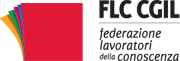 Sospese dal MIUR le posizioni economiche ATALa Funzione Pubblica, la Ragioneria dello Stato e l'IGOP negano la prescritta certificazione di compatibilità finanziaria all'ipotesi di accordo del 12 maggio 2011 riguardante le posizioni economiche del personale ATA. Il Miur asseconda e con la nota 9444 del 18 settembre 2013 agli Uffici Scolastici Regionali sospende con decorrenza 1° settembre 2013 la richiesta al Mef di liquidazione del beneficio economico previsto, con riferimento anche alle annualità precedenti.Continua a leggere la notiziaCordialmente
FLC CGIL nazionaleIn evidenzaEmergenze ATA: rimane aperto il tavolo di conciliazione al MIURSistema nazionale di valutazione: ridare voce e protagonismo alle scuole e ai docentiOrganici docenti e ATA: informativa del MIUR sui monitoraggiIl nostro fascicolo di avvio anno scolastico 2013/2014Altre notizie canale scuolaIncontro al MIUR sull'esonero ai collaboratori delle scuole affidate a reggenzaSezioni primavera: il MIUR sollecita la stipula delle intese regionaliTFA Speciali (PAS): previste alcune FAQ prima dell'avvio dei corsiGraduatorie d'istituto 2013/2014: chiarimenti dal MinisteroScuole italiane all'estero: il contingente 2013/2014"Diritti e tutele dei disabili nella scuola", una guida alla Legge 104/92La nostra guida alla nuova indennità di disoccupazioneSicurezza, qualità e accessibilità a scuola: Pantaleo, "servono investimenti adeguati"Sportelli multifunzionali in Sicilia: sindacati chiedono risposte immediateCostituzione: la via maestraGiovani e sindacato: due giornate di seminario a BarlettaLa FLC CGIL sostiene la mobilitazione degli studenti dell'11 ottobreConoscenda è più di un'agendaServizi assicurativi per iscritti e RSU FLC CGILVuoi ricevere gratuitamente i prossimi numeri del Giornale della effelleci? Clicca qui